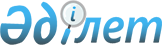 Об утверждении Правил о дополнительном регламентировании проведения собраний, митингов, шествий, пикетов и демонстраций
					
			Утративший силу
			
			
		
					Решение маслихата Денисовского района Костанайской области от 1 апреля 2016 года № 13. Зарегистрировано Департаментом юстиции Костанайской области 6 мая 2016 года № 6343. Утратило силу решением маслихата Денисовского района Костанайской области от 28 августа 2020 года № 69
      Сноска. Утратило силу решением маслихата Денисовского района Костанайской области от 28.08.2020 № 69 (вводится в действие по истечении десяти календарных дней после дня его первого официального опубликования).

      В соответствии со статьей 10 Закона Республики Казахстан от 17 марта 1995 года "О порядке организации и проведения мирных собраний, митингов, шествий, пикетов и демонстраций в Республике Казахстан", статьей 6 Закона Республики Казахстан от 23 января 2001 года "О местном государственном управлении и самоуправлении в Республике Казахстан" Денисовский районный маслихат РЕШИЛ:

      1. В целях дополнительного регламентирования порядка проведения собраний, митингов, шествий, пикетов и демонстраций утвердить прилагаемые Правила о дополнительном регламентировании проведения собраний, митингов, шествий, пикетов и демонстраций.

      2. Признать утратившим силу решение маслихата от 20 марта 2015 года № 17 "О дополнительном регламентировании порядка проведения мирных собраний, митингов, шествий, пикетов и демонстраций на территории Денисовского района" (зарегистрировано в Реестре государственной регистрации нормативных правовых актов под № 5453, опубликовано 28 марта 2015 года в газете "Костанайские новости").

      3. Настоящее решение вводится в действие по истечении десяти календарных дней после дня его первого официального опубликования.
      Руководитель государственного

      учреждения "Отдел внутренней

      политики Денисовского района"

      __________________ Кищук Н.С. Правила о дополнительном регламентировании проведения собраний, митингов, шествий, пикетов и демонстраций
      1. О проведении собрания, митинга, шествия, пикета или демонстрации подается заявление в местный исполнительный орган района (далее - акимат Денисовского района).

      2. Заявления о проведении собрания, митинга, шествия, пикета или демонстрации подают уполномоченные трудовых коллективов, общественных объединений или отдельных групп граждан Республики Казахстан, достигшие восемнадцатилетнего возраста.

      3. Заявление о проведении собрания, митинга, шествия, пикета или демонстрации подается в письменной форме не позднее чем за десять дней до намеченной даты их проведения. В заявлении указываются цель, форма, место проведения мероприятия или маршруты движения, время его начала и окончания, предполагаемое количество участников, фамилии, имена, отчества уполномоченных (организаторов) и лиц, ответственных за соблюдение общественного порядка, место их жительства и работы (учебы), дата подачи заявления. Срок подачи заявления исчисляется со дня его регистрации в акимате Денисовского района.

      4. Акимат Денисовского района рассматривает заявление и сообщает уполномоченным (организаторам) о принятом решении не позднее, чем за пять дней до времени проведения мероприятия, указанного в заявлении.

      5. В случае не соблюдения требования пункта 3 настоящих Правил при подаче заявления о проведении собраний, митингов, шествий, пикетов и демонстраций акиматом Денисовского района дается официальный ответ разъяснительного характера с предложением устранить допущенные нарушения путем подачи нового заявления. Сроки рассмотрения нового заявления исчисляются со дня его регистрации.

      6. Акимат Денисовского района в целях обеспечения прав и свобод других лиц, общественной безопасности, а также нормального функционирования транспорта, объектов инфраструктуры, сохранности зеленых насаждений и малых архитектурных форм при необходимости предлагает обратившимся с заявлением иные время и место проведения мероприятия.

      7. Определить места проведения собраний и митингов согласно приложению 1 к настоящим Правилам.

      8. Определить маршруты проведения шествий и демонстраций согласно приложению 2 к настоящим Правилам.

      9. Собрания, митинги, шествия и демонстрации, а также выступления их участников проводятся в соответствии с целями, указанными в заявлении, в определенные сроки и в обусловленном месте.

      10. При проведении собраний, митингов, шествий, пикетов, демонстраций уполномоченным (организаторам), а также иным участникам необходимо соблюдать общественный порядок. 

      11. Организаторами и участниками мероприятия не допускается:

      1) препятствование движению транспорта и пешеходов;

      2) создание помех для бесперебойного функционирования объектов инфраструктуры населенного пункта;

      3) установление юрт, палаток, иных временных сооружений без согласования с акиматом Денисовского района;

      4) вмешательство в любой форме в деятельность представителей государственных органов, обеспечивающих общественный порядок при проведении мероприятий;

      5) нанесение ущерба зеленым насаждениям, малым архитектурным формам;

      6) иметь при себе холодное, огнестрельное и иное оружие, а также специально подготовленные или приспособленные предметы, которые могут быть использованными против жизни и здоровья людей, для причинения материального ущерба гражданам и собственности юридических лиц;

      7) участие в состоянии алкогольного и наркотического опьянения.

      12. В местах проведения собрания, митинга, шествия, пикета или демонстрации не допускается:

      1) распитие алкогольных напитков, употребление наркотических средств, психотропных веществ, их аналогов, прекурсоров 

      2) использование транспарантов, лозунгов, иных материалов (визуальных, аудио/видео), а также публичные выступления, содержащие призывы к нарушению общественного порядка, совершению преступлений, а также оскорбления.

      13. Пикеты проводятся в соответствии с целями, указанными в заявлении, в определенные сроки и обусловленном месте.

      14. В целях обеспечения общественного порядка и безопасности участников пикета:

      1) участникам различных одиночных пикетов необходимо располагаться в пределах прямой видимости;

      акимат Денисовского района может разрешить проведение в один и тот же день и время, на одном и том же объекте не более трех одиночных пикетов;

      3) при пикетировании разрешается располагаться у пикетируемого объекта, использовать средства наглядной агитации, выкрикивать краткие лозунги, слоганы по теме пикета.

      15. В случае определения иной формы продолжения пикета (митинг, собрание, шествие, демонстрация) необходимо получение в установленном порядке разрешения акимата Денисовского района.

      16. Собрания, митинги, шествия, пикеты и демонстрации прекращаются по требованию представителя акимата Денисовского района в случаях, когда:

      1) не было подано заявление;

      2) состоялось решение о запрещении;

      3) нарушен порядок их проведения, предусмотренный статьей 7 Закона Республики Казахстан от 17 марта 1995 года "О порядке организации и проведения мирных собраний, митингов, шествий, пикетов и демонстраций в Республике Казахстан", а также при возникновении опасности для жизни и здоровья граждан, нарушение общественного порядка.

      17. В случае отказа от выполнения законных требований представителя акимата Денисовского района по его указанию органами внутренних дел принимаются необходимые меры по прекращению собрания, митинга, шествия, пикетирования и демонстрации.

      18. Лица, нарушившие установленный порядок организации и проведения собраний, митингов, шествий, пикетов и демонстраций несут ответственность в соответствии с законодательством Республики Казахстан.

      19. Материальный ущерб, причиненный во время проведения собраний, митингов, шествий, пикетов и демонстраций их участниками гражданам, общественным объединениям, государству, подлежит возмещению в установленном законом порядке.

      20. Все дополнительные затраты при проведении собрания, митинга, шествия, пикета и демонстрации, в том числе по охране общественного порядка, предоставлению помещений, санитарной очистке, освещению и техническому оснащению, возмещаются их организаторами. Места проведения собраний и митингов Маршруты проведения шествий и демонстраций
					© 2012. РГП на ПХВ «Институт законодательства и правовой информации Республики Казахстан» Министерства юстиции Республики Казахстан
				
      Председатель внеочередной

      сессии районного маслихата

К. Досмухамедов

      Секретарь Денисовского

      районного маслихата

А. Мурзабаев
Утверждены
решением Денисовского
районного маслихата
от 1 апреля 2016 года № 13Приложение 1
к Правилам о дополнительном
регламентировании проведения
собраний, митингов, шествий,
пикетов и демонстраций
№ п/п
Места проведения собраний и митингов
1
Площадь по улице Ленина
2
Стадион спортивного комплекса "Автомобилист" по улице КавказскаяПриложение 2
к Правилам о дополнительном
регламентировании проведения
собраний, митингов, шествий,
пикетов и демонстраций
№ п/п
Маршруты проведения шествий и демонстраций
1
От перекрестка улиц 50 лет Октября и улицы Ленина - до перекрестка улиц 50 лет Октября и улицы Мельничная – до перекрестка улиц Мельничная и улицы Калинина - до улицы Ленина
2
Стадион спортивного комплекса "Автомобилист" по улице Кавказская